Дорогие коллеги!Поздравляю Вас с прекрасным праздником 8 Марта! В этот поистине женский день хочется от всей души пожелать, чтоб Ваше сердце всегда пылало от любви. Чтоб Ваша жизнь была наполнена только добрыми и прекрасными событиями. Оставайтесь такой же ласковой, нежной, женственной и неотразимой. Пусть Ваша жизнь будет яркой и впечатляющей, а рядом будут только надежные, верные люди. Любите и будьте любимы. С праздником весны Вас!Председатель ППО МАОУ «Раскильдинская ООШ» Андреева О.А.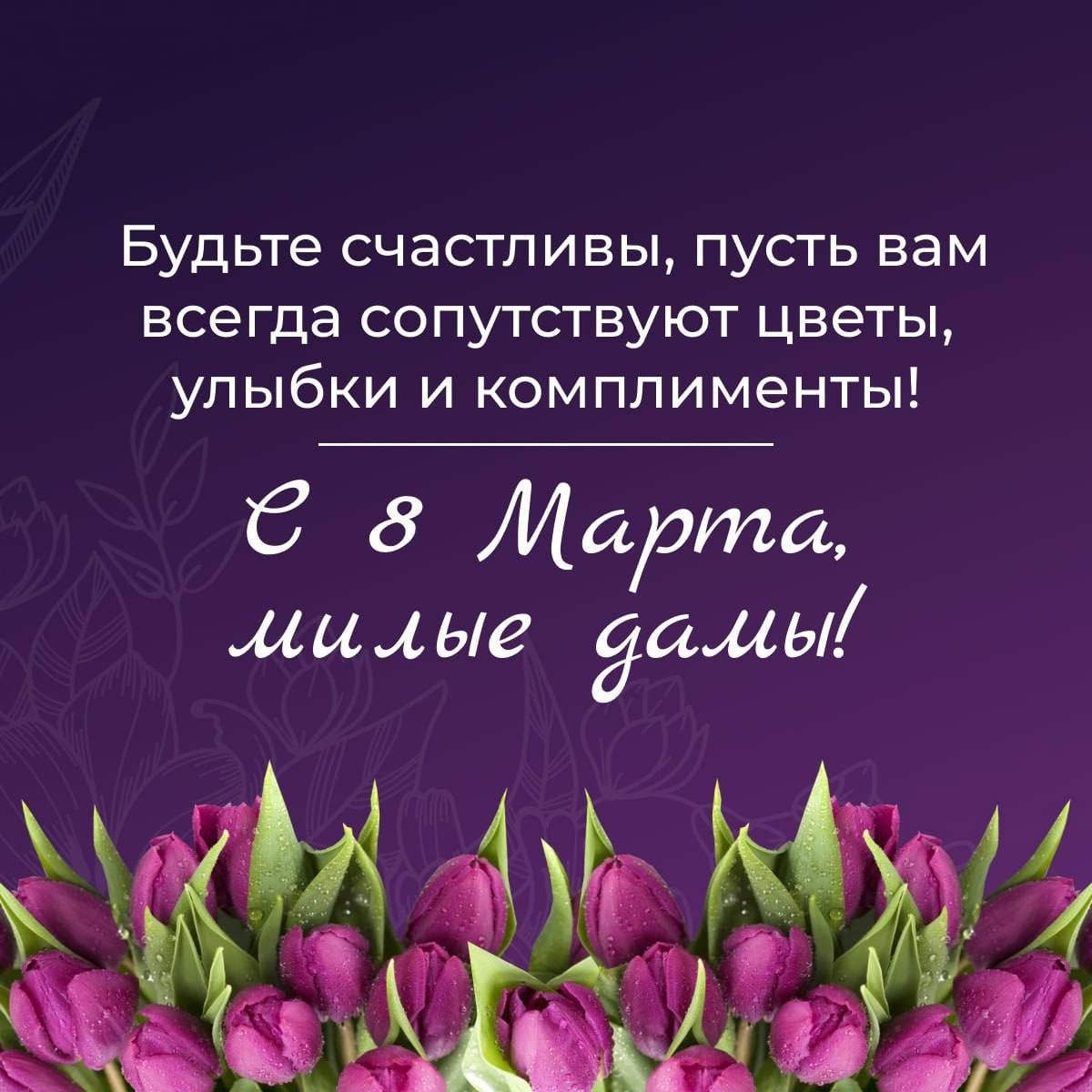 